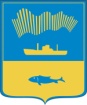 АДМИНИСТРАЦИЯ ГОРОДА МУРМАНСКАКОМИТЕТ ПО ОБРАЗОВАНИЮПРИКАЗ13.01.2020           	                  	 		          	     	                              № 18Об организации углубленного изученияотдельных учебных предметов и профильного обучения в муниципальных общеобразовательных учрежденияхгорода Мурманска в 2020-2021 учебном годуВ соответствии с постановлением Правительства Мурманской области от 03.03.2014 № 100-ПП «Об установлении случаев и утверждении Порядка организации индивидуального отбора при приеме либо переводе учащихся в государственные и муниципальные образовательные организации для получения основного общего и среднего общего образования с углубленным изучением отдельных учебных предметов или для профильного обучения» (далее – Постановление), на основании ходатайств руководителей общеобразовательных учреждений п р и к а з ы в а ю:Согласовать решение муниципальных общеобразовательных учреждений об открытии в 2020-2021 учебном году классов с углубленным изучением отдельных учебных предметов на уровне основного общего образования  (Приложение № 1).Согласовать решение муниципальных общеобразовательных учреждений, реализующих образовательные программы среднего общего образования, об открытии в 2020-2021 учебном году классов профильного обучения с углубленным изучением отдельных предметов 
(Приложение № 2).Руководителям муниципальных общеобразовательных учреждений организовать индивидуальный отбор при приеме в классы профильного обучения и углубленного изучения отдельных предметов в соответствии с требованиями Постановления.Муниципальному бюджетному учреждению дополнительного профессионального образования города Мурманска «Городской информационно-методический центр работников образования» (Демьянченко Н.А.) разместить настоящий приказ на образовательном портале города Мурманска.Считать утратившим силу приказ комитета по образованию администрации города Мурманска от 23.01.2019 № 112 «Об организации углубленного изучения отдельных учебных предметов и профильного обучения в муниципальных общеобразовательных учреждениях города Мурманска в 2019-2020 учебном году».Контроль исполнения настоящего приказа возложить на начальника отдела общего образования Корневу С.А.Сеть классов с углубленным изучением отдельных учебных предметов на уровне основного общего образования в муниципальных общеобразовательных учреждениях города Мурманска  на 2020-2021 учебный годСеть классов профильного обучения на 2020-2021 учебный годв муниципальных общеобразовательных учрежденияхгорода Мурманска, реализующих образовательныепрограммы среднего общего образования При приеме учащихся в профильные классы технологического, естественнонаучного, социально-экономического профилей учитываются результаты по учебному предмету «Математика», гуманитарного профиля – по учебному предмету «Русский язык».Председатель комитетаВ.Г. АндриановОбразовательные учрежденияУчебный предмет для углубленного изученияКласс/параллельМБОУ г. Мурманска «Гимназия № 1»английский язык5 - 9МБОУ г. Мурманска «Гимназия № 1»математика7Б, 8Б, 9БМБОУ г. Мурманска «Гимназия № 2»английский язык5Б, 5В, 6Б, 7Б, 8Б, 9БМБОУ г. Мурманска Гимназия № 3английский язык5А, 5Б, 6А, 6Б, 7А, 7Б, 8А, 8Б, 9А, МБОУ г. Мурманска «Гимназия № 6»математика7Б, 8Б, 9БМБОУ г. Мурманска «Гимназия № 6»английский язык5А, 6А, 7А, 9АМБОУ г. Мурманска «Гимназия № 7»английский язык5Д, 6Д, 7ВМБОУ г. Мурманска «Гимназия № 7»литература8Б, 9БМБОУ г. Мурманска «Гимназия № 7»математика5А, 5Б, 6А, 6Б, 7А, 7Г, 8А, 8ГМБОУ г. Мурманска «Гимназия № 7»обществознание7Д, 8ВМБОУ г. Мурманска «Гимназия № 7»биология5В, 5Г, 6В, 6Г, 7БМБОУ г. Мурманска «Гимназия № 7»физика8АМБОУ г. Мурманска «Гимназия № 8»английский язык5Б, 6Б, 7Б, 8Б, 9БМБОУ г. Мурманска гимназия № 9английский язык5 – 9 кл.МБОУ г. Мурманска «Гимназия № 10»английский язык8Б, 9БМБОУ г. Мурманска «Гимназия № 10»математика7А, 7Б, 8А, 9А, 9ГМБОУ г. Мурманска «Гимназия № 10»биология8В, 9ВМБОУ г. Мурманска «Гимназия № 10»информатика8АМБОУ МАЛматематика6А, 6Б, 6В, 7А, 7Б, 7В, 8А, 8Б, 9А, 9БМБОУ г. Мурманска ММЛматематика6А, 7А, 8А, 9ВМБОУ г. Мурманска ММЛанглийский язык5В, 6Б, 7В, 8В, 9БМБОУ г. Мурманска ММЛинформатика5А, 6А, 7А, 8А, 8Б, 9ВМБОУ г. Мурманска ММЛистория9АМБОУ г. Мурманска ММЛбиология5Б, 6Б, 7БМБОУ МПЛматематика 7А, 7Б, 8А, 8Б, 9А, 9БМБОУ г. Мурманска  лицей № 2математика 8А, 9АМБОУ г. МурманскаСОШ № 23математика7Б, 8Б, 9БМБОУ г. МурманскаСОШ № 31математика7А, 8А, 9А, 9 БМБОУ г. МурманскаСОШ № 36математика9БМБОУ СОШ № 44обществознание8А, 9АМБОУ г. МурманскаСОШ № 53математика5А, 6АМБОУ г. МурманскаСОШ № 53математика, информатика и ИКТ7А, 7Б, 8А, 8Б, 9АОбразовательные учрежденияПрофиль обученияКлассПредметы, изучаемые на углубленном уровнеПредметы по выбору на ГИА для зачисления в профильный класс (два из перечисленных)МБОУ г. Мурманска «Гимназия № 1»гуманитарный10А, 11Арусский язык, английский язык, правообществознание, английский язык, историяМБОУ г. Мурманска «Гимназия № 1»технологический10Б, 11Бматематика, физика, информатикафизика, информатика (и ИКТ)МБОУ г. Мурманска «Гимназия № 2»естественнонаучный10А, 11Аматематика, физика, химияфизика, химияМБОУ г. Мурманска «Гимназия № 2»гуманитарный10Б, 11Банглийский язык, литература, историяанглийский язык, литература, историяМБОУ г. Мурманска Гимназия № 3гуманитарный10Арусский язык, история, правоистория, обществознание, иностранный языкМБОУ г. Мурманска Гимназия № 3гуманитарный11Арусский язык                история          обществознаниеистория, обществознание, иностранный языкМБОУ г. Мурманска Гимназия № 3естественнонаучный10Бматематика, химия, биологияхимия, биология МБОУ г. Мурманска Гимназия № 3естественнонаучный11Бхимия                      биологияхимия, биология МБОУ г. Мурманска «Гимназия № 5»технологический 10Аматематика, информатика, физика, химияфизика;
на выбор: информатика, химия  МБОУ г. Мурманска «Гимназия № 5»естественнонаучный10Бматематика, химия, биологияхимия, биологияМБОУ г. Мурманска «Гимназия № 5»технологический 11Аматематика, информатика, физикафизика;
на выбор: информатика (и ИКТ), химия  МБОУ г. Мурманска «Гимназия № 5»технологический 11Аматематика, физика, химияфизика, химияМБОУ г. Мурманска «Гимназия № 5»естественнонаучный11Бматематика, химия, биологияхимия, биологияМБОУ г. Мурманска «Гимназия № 6»технологический10А, 11Аматематика, физика информатикафизика, информатика (и ИКТ)МБОУ г. Мурманска «Гимназия № 6»естественнонаучный10А, 11Бматематика, химия, биологияхимия, биологияМБОУ г. Мурманска «Гимназия № 6»социально-экономический10Б, 11Бматематика, право, экономикаобществознание; 
на выбор: история,  географияМБОУ г. Мурманска «Гимназия № 7»технологический10А, 11Аматематика, физика, информатикафизика, информатика (и ИКТ)МБОУ г. Мурманска «Гимназия № 7»естественнонаучный10Б, 11Бматематика, химия, биологиябиология, химияМБОУ г. Мурманска «Гимназия № 7»социально-экономический10В, 11Вматематика, экономика, географияобществознание, географияМБОУ г. Мурманска «Гимназия № 7»социально-экономический10Г, 11Гматематика, право, английский языкобществознание,  английский языкМБОУ г. Мурманска «Гимназия № 8»гуманитарный10Аанглийский язык, история, правоанглийский язык, история, обществознаниеМБОУ г. Мурманска «Гимназия № 8»гуманитарный11Арусский язык, история, правоанглийский язык, история, обществознаниеМБОУ г. Мурманска «Гимназия № 8»технологический10Б, 11Бматематика, физика, информатикафизика, информатика (и ИКТ)МБОУ г. Мурманска «Гимназия № 8»естественнонаучный10Б, 11Бматематика, химия, биологияхимия, биологияМБОУ г. Мурманска гимназия № 9гуманитарный10А, Брусский язык, английский язык, правоанглийский язык;
на выбор: обществознание, история, литератураМБОУ г. Мурманска гимназия № 9гуманитарный11Арусский язык, английский язык, математикаанглийский язык;
на выбор: физика, информатика (и ИКТ)МБОУ г. Мурманска гимназия № 9гуманитарный11Брусский язык, английский язык, правоанглийский язык, обществознаниеМБОУ г. Мурманска «Гимназия № 10»технологический10А, 11А, 11Вматематика, физика, информатикафизика, информатика (и ИКТ)МБОУ г. Мурманска «Гимназия № 10»естественнонаучный10Б, 11Бматематика, химия, биологияхимия, биологияМБОУ г. Мурманска «Гимназия № 10»социально - экономический10В, 11Вматематика, экономика, географияобществознание, географияМБОУ МАЛтехнологический                   10А, 10Б, 11А, 11Бматематика, физика, информатикафизика, информатика (и ИКТ)МБОУ МАЛсоциально-экономический10Вматематика, экономика, правообществознание, информатикаМБОУ МАЛсоциально-экономический11Вгеография, экономика, правообществознание, информатика (и ИКТ)МБОУ г. Мурманска ММЛтехнологический10Аматематика, информатика, физикаинформатика, физикаМБОУ г. Мурманска ММЛестественнонаучный10Бматематика, химия, биологияхимия, биологияМБОУ г. Мурманска ММЛгуманитарный10Вистория, право, английский языкистория, английский языкМБОУ г. Мурманска ММЛинформационно-технологический11Аматематика, информатика и ИКТ, физикаинформатика (и ИКТ), физикаМБОУ г. Мурманска ММЛхимико-биологический11Бматематика, химия, биологияхимия, биологияМБОУ г. Мурманска ММЛсоциально-гуманитарный11Вобществознание, английский языкобществознание, английский языкМБОУ г. Мурманска ММЛфилологический11Ганглийский язык, литератураанглийский язык, литератураМБОУ МПЛтехнологический10А, 10Б, 11А, 11Бматематика, физика,  информатикафизика, информатика (и ИКТ), химияМБОУ МПЛсоциально-экономический10Вгеография, математика, экономика, правоистория, география, обществознание, английский язык, информатикаМБОУ МПЛсоциально-экономический11Вгеография, математика, экономикаистория, география, обществознание, английский язык, информатика (и ИКТ)МБОУ МПЛестественнонаучный10Г, 11Гхимия, биология, математикахимия, биология, физикаМБОУ г. Мурманска  лицей № 2гуманитарный10Арусский язык, история, правообществознание,
на выбор: история, английский языкМБОУ г. Мурманска  лицей № 2социально-экономический10Б, 10Вматематика, экономика, правообществознание,
на выбор: история, география, информатикаМБОУ г. Мурманска  лицей № 2социально-экономический11Б, 11Вобществознание, математика, русский языкобществознание,
на выбор: история, география, информатика (и ИКТ)МБОУ г. Мурманска  лицей № 2социально-гуманитарный (кадетский)11Аистория, обществознание,  русский язык, правообществознание,
на выбор: история, английский языкМБОУ «Кадетская школа города Мурманска»универсальный
(оборонно-спортивный)10к1, 10к2математикагеография, биология, информатика, физика, химия, история, обществознание, английский язык, литератураМБОУ «Кадетская школа города Мурманска»универсальный
(оборонно-спортивный)10к3география, биология, информатика, физика, химия, история, обществознание, английский язык, литератураМБОУ «Кадетская школа города Мурманска»оборонно-спортивный11к1, 11к2, 11к3физика, химия, биология, география, история, обществознание, информатика (и ИКТ), литература, английский языкСОШ № 5 естественнонаучный10Аматематика, биология, химияхимия, биология, физикаСОШ № 5 гуманитарный10Врусский язык, иностранный язык, историяистория, обществознание, литература, иностранный языкСОШ № 5 универсальный
(оборонно-спортивный)10Бматематика, правогеография, биология, информатика, физика, химия, история, обществознание, английский язык, литератураСОШ № 5 химико-биологический11Ахимия, биология, физикахимия, биология, физикаСОШ № 5 оборонно-спортивный11БОБЖ, физическая культурагеография, биология, информатика (и ИКТ), физика, химия, история, обществознание, английский язык, литератураСОШ № 5 социально-гуманитарный11Врусский язык, история, обществознаниеистория, обществознание, литература, иностранный язык МБОУ г. Мурманска СОШ № 31технологический10А, 11Аматематика, информатика, физикаинформатика (и ИКТ), физика МБОУ г. Мурманска СОШ № 31гуманитарный10Бобществознание, иностранный язык, литератураобществознание, иностранный язык, литература МБОУ г. Мурманска СОШ № 31социально-экономический11Бматематика, право, экономикаобществознание, географияМБОУ г. Мурманска  СОШ № 36естественнонаучный10Аматематика, химия, биологиябиология, химияМБОУ г. Мурманска  СОШ № 36естественнонаучный11Ахимия, биологиябиология, химияМБОУ г. Мурманска  СОШ № 36технологический10Аматематика, информатика, физикафизика, информатикаМБОУ г. Мурманска  СОШ № 36технологический11Афизика, математикафизика, информатика (и ИКТ)МБОУ г. Мурманска  СОШ № 36социально-экономический10Бматематика, право, экономикаобществознание, история, география, английский языкМБОУ г. Мурманска  СОШ № 36социально-экономический11Бобществознание, экономикаобществознание, история, география, английский языкМБОУ г. Мурманска СОШ № 49технологический10Аматематика, физика, информатикаинформатика, физика, химияМБОУ г. Мурманска СОШ № 49естественнонаучный10Бматематика, химия, биологияхимия, биология, физикаМБОУ г. Мурманска СОШ № 49гуманитарный10Врусский язык, история, правоистория, обществознание, иностранный язык, литератураМБОУ г. Мурманска СОШ № 49информационно-технологический11Аматематика, информатика и ИКТ, физикаинформатика (и ИКТ), физика, химияМБОУ г. Мурманска СОШ № 49естественнонаучный11Бматематика, химия, биология, физикахимия, биология, физикаМБОУ г. Мурманска СОШ № 49социально-гуманитарный11Врусский язык, обществознание, историяистория, обществознание, иностранный язык, литератураМБОУ г. Мурманска СОШ № 57гуманитарный10Арусский язык, история, правообществознание, иностранный языкМБОУ г. Мурманска СОШ № 57технологический10Бматематика, физика, информатикафизика, информатикаМБОУ г. Мурманска СОШ № 57естественнонаучный10Вматематика, химия, биологияхимия, биологияМБОУ г. Мурманска СОШ № 57универсальный
(оборонно-спортивный)10Г, 11Ггеография, биология, информатика (и ИКТ), физика, химия, история, обществознание, английский язык, литератураМБОУ г. Мурманска СОШ № 57социально-гуманитарный11Арусский язык, история, обществознаниеобществознание, историяМБОУ г. Мурманска СОШ № 57индустриально-технологический11Бфизика, технологияфизика, химия, биология, информатика (и ИКТ), обществознаниеМБОУ г. Мурманска СОШ № 57оборонно-спортивный11ВОБЖ, физическая культурафизика, информатика (и ИКТ), химия, биология, обществознание, история, литература, география, иностранный язык